Российская ФедерацияНовгородская область Чудовский районАДМИНИСТРАЦИЯ ГРУЗИНСКОГО СЕЛЬСКОГО ПОСЕЛЕНИЯПОСТАНОВЛЕНИЕот 19.07.2022      № 107п. КраснофарфорныйОб утверждении Порядка инфор-мационного обеспечения пользо-вателей автомобильными дорога-ми общего пользования местного значения, расположенных в гра-ницах населенных  пунктов Гру-зинского сельского поселенияВ соответствии со статьей 14 Федерального закона от 06.10.2003 № 131-ФЗ «Об общих принципах организации местного самоуправления в Российской Федерации», статьей 13 Федерального закона от 08.11.2007 № 257-ФЗ «Об автомобильных дорогах и о дорожной деятельности в Российской Федерации и о внесении изменений в отдельные законодательные акты Российской Федерации», Уставом Грузинского сельского поселенияПОСТАНОВЛЯЮ:1.Утвердить прилагаемый Порядок информационного обеспечения пользователей автомобильными дорогами общего пользования местного значения, расположенных в границах населенных пунктов Грузинского сельского поселения.2. Настоящее постановление вступает в силу с момента официального опубликования в бюллетене «Официальный вестник Грузинского сельского поселения», за исключением подпункта 6.3 пункта 6 Порядка информационного обеспечения пользователей автомобильными дорогами общего пользования местного значения, расположенных в границах населенных пунктов Грузинского сельского поселения, вступающего в действиес 01 марта 2023 года.3. Опубликовать постановление в бюллетене «Официальный вестник Грузинского сельского поселения» и разместить на официальном сайте Администрации Грузинского сельского поселения.Глава поселения С.Б. ЦветковаУтвержденпостановлением Администрации Грузинского сельского поселенияот 19.07.2022№107ПОРЯДОКинформационного обеспечения пользователей автомобильными дорогами общего пользования местного значения, расположенных в границах населенных пунктов Грузинского сельского поселения1. Настоящий Порядок распространяется на отношения, связанные с обеспечением доступа пользователей автомобильными дорогами общего пользования местного значения, расположенных в границах населенных пунктов Грузинского сельского поселения, к информации об автомобильных дорогах, их состоянии, содержании и ремонте.2. Основными принципами информационного обеспечения являются:- открытость и доступность информацииоб автомобильных дорогах общего пользования местного значения, расположенных в границах населенных пунктов Грузинского сельского поселения (далее – дороги местного значения), за исключением случаев, предусмотренных законодательством Российской Федерации;- достоверность информации о дорогах местного значения и своевременность ее представления;- свобода поиска, получения, передачи и распространения информации о дорогах местного значениялюбым законным способом.	3. Информационное обеспечение возлагается на специалиста Администрации Грузинского сельского поселения, в должностные обязанности которого входят вопросы дорожной деятельности и обеспечения безопасности на дорогах местного значения.	4.   Администрация Грузинского сельского поселения обеспечивает информирование пользователей дорогами местного значения:4.1. о маршрутах транспортных средств по дорогам местного значения;4.2. о безопасных условиях дорожного движения транспортных средств на соответствующих участках дорог местного значения;4.3. об условиях и сроках временного ограничения или прекращения движения транспортных средств по дорогам местного значения и возможностях воспользоваться объездом;4.4. о скорости движения транспортных средств по дорогам местного значения;4.5. о допустимых нагрузках в расчете на одну ось на дорогах местного значения;4.6. о фактах и сроках реконструкции, капитального ремонта, ремонта дорог местного значения и о возможных путях объезда в необходимых случаях;4.7. о принятии решения об использовании дороги местного значения или участка такой дороги на платной основе и о стоимости проезда транспортных средств по ним, об оказываемых услугах, о порядке, формах и системе их оплаты, о перечне услуг, входящих в стоимость проезда транспортных средств по такой дороге или такому участку, о порядке оказания таких услуг, а также о возможности альтернативного бесплатного проезда транспортных средств по дороге местного значения;4.8. в иных случаях, установленных действующим законодательством.5. Пользователи дорогами местного значения имею право:5.1. Получать достоверную информацию о дорогах местного значения.5.2. Обжаловать в установленном порядке акты и (или) действия (бездействия) органов местного самоуправления Грузинского сельского поселения, должностных лиц Администрации Грузинского сельского поселения, нарушающие право на доступ к информации о дорогах местного значения.6. Информирование о дорогах местного значения обеспечивается следующими способами:6.1. размещение информации в бюллетене «Официальный вестник Грузинского сельского поселения» и на официальном сайте Администрации Грузинского сельского поселения в сети «Интернет».6.2.  размещение информации на информационных стендах, знаках и иных технических средствах стабильного территориального размещения, монтируемых и располагаемых в полосах отвода и придорожных полосах дорог местного значения, а также остановочных пунктах движения общественного транспорта.6.3. размещение информации в Системе контроля за формированием и использованием средств дорожных фондов.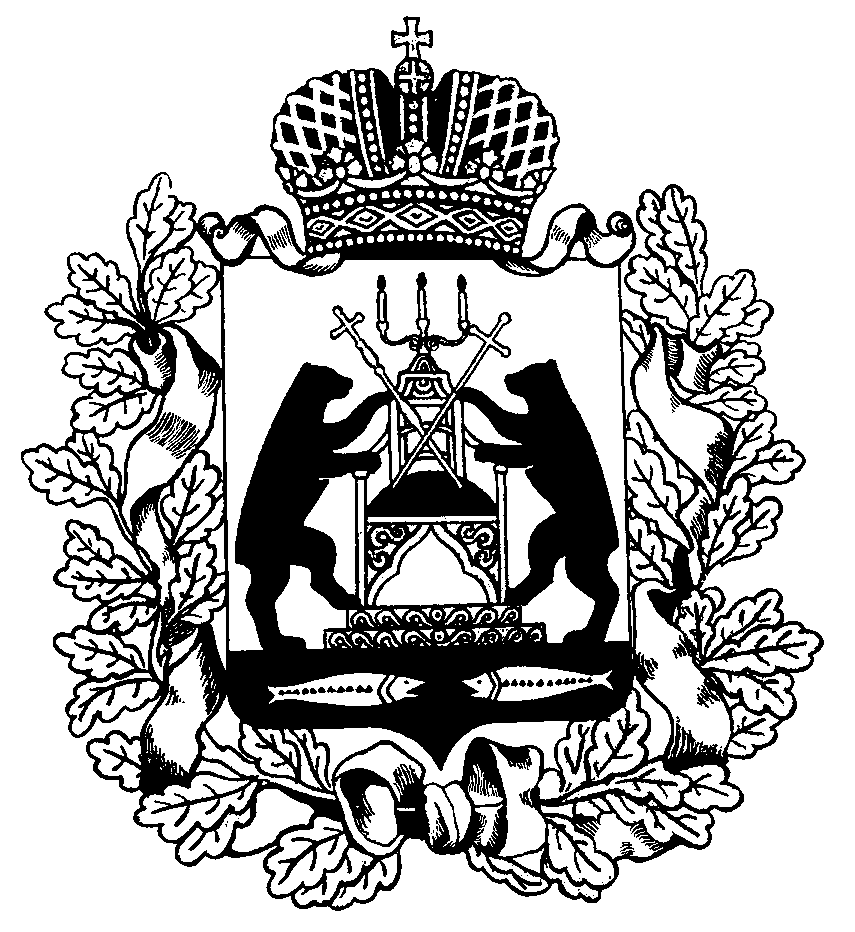 